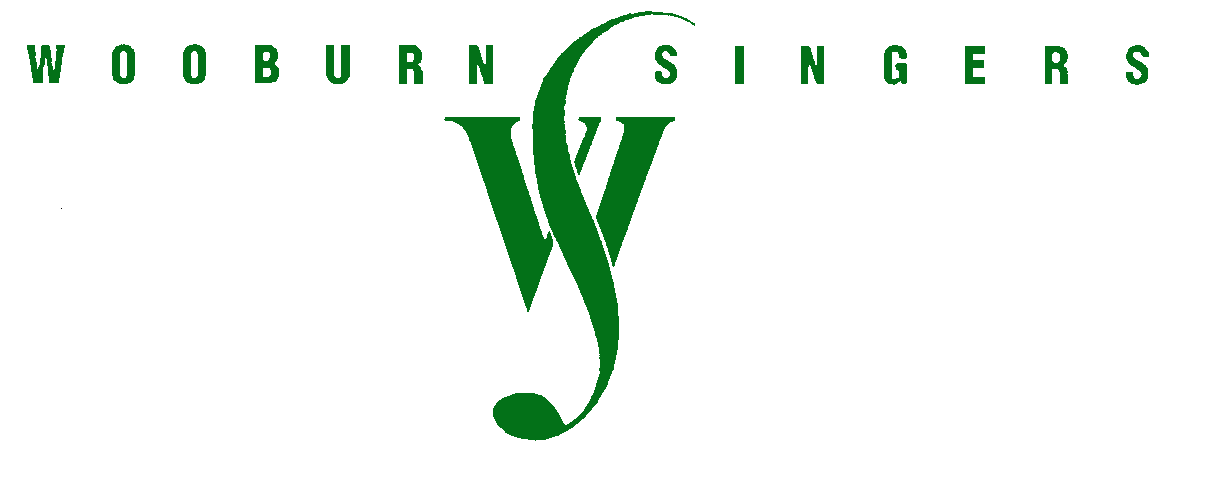 Come and SingSat 26th SeptemberBeethoven: Missa Solemnis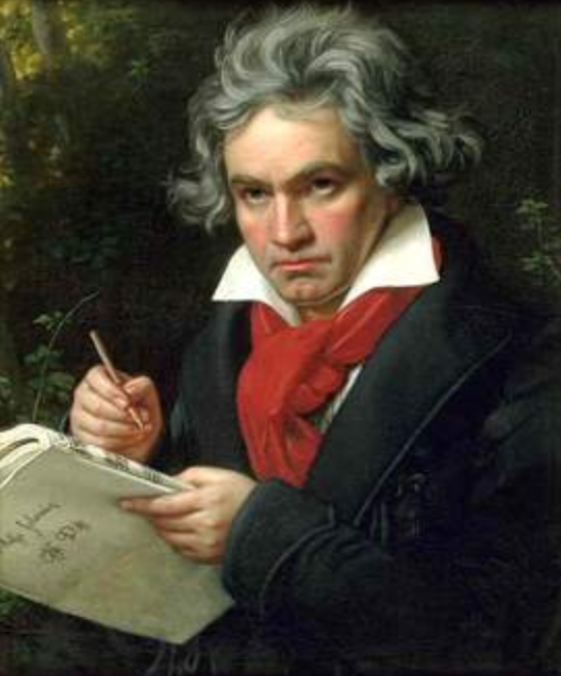 Conductor:  Tom Hammond-DaviesAccompanist: Simon HowatThe Beaconsfield School, Wattleton Road, Beaconsfield, HP9 1SJ  Registration from 9:45am for 10:30 downbeat; Performance 5-6:30 pm Tickets: £20 (£15 group rates, students £5) includes coffee / tea, and loan of score if requiredPloughman’s Lunch option available for £6 (must be pre-booked and prepaid by 21st Sept)To register, please email the completed form to ComeandSing@wooburnsingers.org.uk & arrange online payment to Wooburn Singers, sort code 30-96-54, account no. 01029546. Please quote C&S as the reference.Alternatively, post the form below to:Caroline Robson, 4 Top Farm Close, Beaconsfield HP9 1JSenclosing a cheque payable to Wooburn SingersFor more information & map go to www.wooburnsingers.org.uk *****************************************************************************************Wooburn Singers – Missa Solemnis:  Come & Sing RegistrationName: _______________________________        Choir____________________Email: _______________________________        Phone: ___________________Address: (only need if no email address)___________________________________	      ___________________________________________________________Voice Part:     S  A  T  B  / 1st / 2nd (delete as appropriate)I need to borrow a score (Novello)  / I have my own (delete as appropriate) Payment: 	__ tickets at £20 / __ student tickets at £5			£_______		__ Ploughman’s lunches at £6				£_______Paid online / Cheque enclosed (delete one)                    		total    £_______